IndexPart I: Business ProfilePlease specify the business activity you propose to carry out:Supplementary informationPart II: Corporate GovernanceSupplementary information*	Where the answer to any question above is "No", please describe in detail in the space provided below any alternative or compensating controls which can meet the same objective as the controls mentioned in the question.#	Where the answer to any question above is "N/A", please explain in the space provided below why the question is not applicable.  Part III: Risk ManagementRisk management policies and control proceduresMarket riskCredit riskLiquidity riskSupplementary information*	Where the answer to any question above is "No", please describe in detail in the space provided below any alternative or compensating controls which can meet the same objective as the controls mentioned in the question.#	Where the answer to any question above is "N/A", please explain in the space provided below why the question is not applicable.Part IV: Operational Control and ReviewOperational controlInternal reviewSupplementary information*	Where the answer to any question above is "No", please describe in detail in the space provided below any alternative or compensating controls which can meet the same objective as the controls mentioned in the question.#  Where the answer to any question above is "N/A", please explain in the space provided below why the  question is not applicable.Part V: KYC and Client OnboardingSupplementary information*	Where the answer to any question above is "No", please describe in detail in the space provided below any alternative or compensating controls which can meet the same objective as the controls mentioned in the question.#	Where the answer to any question above is "N/A", please explain in the space provided below why the question is not applicable.Part VI: Managing Conflicts of InterestSupplementary information*	Where the answer to any question above is "No", please describe in detail in the space provided below any alternative or compensating controls which can meet the same objective as the controls mentioned in the question.#	Where the answer to any question above is "N/A", please explain in the space provided below why the question is not applicable.Part VII: Safeguarding of Client AssetsSupplementary information*	Where the answer to any question above is "No", please describe in detail in the space provided below any alternative or compensating controls which can meet the same objective as the controls mentioned in the question.#	Where the answer to any question above is "N/A", please explain in the space provided below why the question is not applicable.Part VIII: ComplianceCompliance functionComplaint handlingSupplementary information*	Where the answer to any question above is "No", please describe in detail in the space provided below any alternative or compensating controls which can meet the same objective as the controls mentioned in the question.#	Where the answer to any question above is "N/A", please explain in the space provided below why the question is not applicable.Part IX: AML and CTFSupplementary information*	Where the answer to any question above is "No", please describe in detail in the space provided below any alternative or compensating controls which can meet the same objective as the controls mentioned in the question.#	Where the answer to any question above is "N/A", please explain in the space provided below why the question is not applicable.Part X: Personnel and TrainingSupplementary information*	Where the answer to any question above is "No", please describe in detail in the space provided below any alternative or compensating controls which can meet the same objective as the controls mentioned in the question.#	Where the answer to any question above is "N/A", please explain in the space provided below why the question is not applicable.Part XI: DeclarationWe:Declare that all the information provided in this questionnaire and any associated documentation is complete, true and correct.Understand that providing false or misleading information in, or in support of this questionnaire could be an offence under section 383 and/or 384 of the Ordinance.Understand that the Commission may take criminal and/or disciplinary action against a person who has made a false or misleading representation in, or in support of, this questionnaire. Understand that if any information contained in this questionnaire, or any associated documentation changes prior to the Commission making a decision in respect of any relating application, we should notify the Commission in writing immediately of the changes.Understand that the Commission may make such enquiries and seek such further information as it thinks appropriate.(To be signed by two directors* or persons authorised by the Board of Directors of the corporation.)*	Can be signed by one director if the corporation has only one director.**	Delete where not applicable.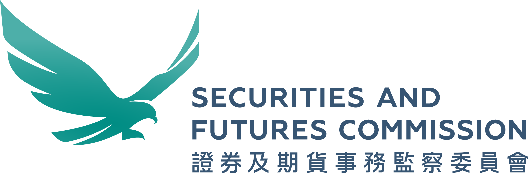 General Business Profile and Internal Control SummarySpecified under section 402 of the Securities and Futures Ordinance (“Ordinance”) (Cap 571)QuestionnaireAName of licensed corporation/licensed corporation applicantName of licensed corporation/licensed corporation applicantEnglishEnglishName of licensed corporation/licensed corporation applicantName of licensed corporation/licensed corporation applicantChineseChineseCE number (if applicable)Contact person regarding any queries on this questionnaireContact person regarding any queries on this questionnaireEnglish/Chinese nameEnglish/Chinese nameContact person regarding any queries on this questionnaireContact person regarding any queries on this questionnaireBusiness title/Firm nameBusiness title/Firm nameContact person regarding any queries on this questionnaireContact person regarding any queries on this questionnaireRelationship with the applicantRelationship with the applicantContact person regarding any queries on this questionnaireContact person regarding any queries on this questionnaireMobile numberE-mail addressInterpretations“Code of Conduct” in this questionnaire refers to Code of Conduct for Persons Licensed by or Registered with the Securities and Futures Commission.“AMLO” in this questionnaire refers to Anti-Money Laundering and Counter-Terrorist Financing Ordinance.“You” in this questionnaire refers to the corporation providing information.Unless otherwise specified or the context otherwise required, words and phrases in this questionnaire shall be interpreted by reference to any definition of such word or phrase in Part 1 of Schedule 1 to the Ordinance or Code of Conduct.InstructionsThis questionnaire aims to obtain information about your business profile and internal controls, including policies and control procedures in ensuring compliance with the regulatory requirements. The questionnaire may also be used as a self-assessment tool for you to understand your business profile and assess the relevant risk management measures and internal controls. You are expected to complete the questionnaire to the best of your knowledge in order to accurately reflect your own operations and controls.The Commission recognises that licensed corporations may adopt different policies and control procedures given that significant differences exist in the nature and scope of their business activities, their organisational and legal structures as well as their management and supervisory measures. Therefore, the questions in this questionnaire are not intended to imply, nor should be construed as, a single set of generally acceptable internal control or risk management practices.Please fill in all parts of this questionnaire. Before submission to the Commission, please sign the declaration and ensure that the relevant supporting documents have been enclosed.Incomplete application/notification will increase the time taken for the Commission to process your application/notification or may be returned. Please refer to Licensing Handbook on the Commission’s website (www.sfc.hk) for the return policy.If there is not enough space, please use separate sheets of paper and clearly mark each separate sheet of paper with the relevant section number.The information sought in the questionnaire is not meant to be exhaustive. The Commission may request further information, including but not limited to your written policies, procedural manuals and documentation supporting your answers to the questionnaire, during the course of handling your application/notification.  If there are any changes to the information provided in, or in support of this questionnaire, you should notify the Commission in writing immediately after the changes take place. Any changes in information may result in delay in processing. WarningAll information and documents submitted to the Commission must be true, accurate and complete. Under section 383(1) of the Ordinance, a person commits an offence if ─ he, in support of any application made to the Commission under or pursuant to any provision of this Ordinance, whether for himself or for another person, makes a representation, whether in writing, orally or otherwise, that is false or misleading in a material particular; andhe knows that, or is reckless as to whether, the representation is false or misleading in a material particular.Under section 384(1) of the Ordinance, subject to section s384(2), a person commits an offence if ─he, in purported compliance with a requirement to provide information imposed by or under any of the relevant provisions, provides to a specified recipient any information which is false or misleading in a material particular; and he knows that, or is reckless as to whether, the information is false or misleading in a material particular.Under section 384(3) of the Ordinance, subject to section 384(4), a person commits an offence if ─ he, otherwise than in purported compliance with a requirement to provide information imposed by or under any of the relevant provisions but in connection with the performance by a specified recipient of a function under any of the relevant provisions, provides to the specified recipient any record or document which is false or misleading in a material particular; and he ─ knows that, or is reckless as to whether, the record or document is false or misleading in a material particular; andhas, in relation to the provision of the record or document, received prior written warning from the specified recipient to the effect that the provision of any record or document which is false or misleading in a material particular in the circumstances of the case would constitute an offence under this subsection.A “specified recipient” includes the Commission.PartDetailsIBusiness ProfileIICorporate GovernanceIIIRisk ManagementIVOperational Control and ReviewVKnow Your Client ("KYC") and Client OnboardingVIManaging Conflicts of InterestVIISafeguarding of Client AssetsVIIIComplianceIXAnti-Money Laundering ("AML") and Counter-Terrorist Financing ("CTF")XPersonnel and TrainingXIDeclarationBusiness Activity 1Business Activity 2Business Activity 3Business Activity1Business Activity2Business Activity31Please indicate the types of your clients.Please indicate the types of your clients.Please indicate the types of your clients.a)your group companiesyour group companiesb)retail clientsretail clientsi)Hong Kongii)overseasc)corporate professional investorscorporate professional investorsi)Hong Kongii)overseasd)institutional professional investorsinstitutional professional investorsi)Hong Kongii)oversease)individual professional investorsindividual professional investorsi)Hong Kongii)overseas2Please indicate the geographical location of your overseas clients.Please indicate the geographical location of your overseas clients.a)Mainland Chinab)Asia (other than Mainland China)c)Europed)United StatesBusiness Activity1Business Activity2Business Activity3e)others, please specify:3Please indicate the source of your clients.Please indicate the source of your clients.Please indicate the source of your clients.Please indicate the source of your clients.Please indicate the source of your clients.a)walk-in customersb)referral from your group companies, staff members or shareholdersc)referral from other licensed corporations, please specify:d)others, please specify:4Please indicate the product types in which you will conduct business activity.Please indicate the product types in which you will conduct business activity.Please indicate the product types in which you will conduct business activity.a)shares, equity derivatives and exchange-traded funds ("ETF")shares, equity derivatives and exchange-traded funds ("ETF")i)listed in Hong Kongii)listed in Mainland Chinaiii)listed in overseasb)private equityprivate equityc)futures contractsfutures contractsd)debt securitiesdebt securitiese)foreign exchange contractsforeign exchange contractsf)over-the-counter derivativesover-the-counter derivativesg)cash and money market instrumentscash and money market instrumentsh)funds other than ETFfunds other than ETFi)contract for differencecontract for differencej)virtual assets virtual assets Business Activity1Business Activity2Business Activity3k)others, please specify:others, please specify:5Please indicate your remuneration model and basis of calculation.Please indicate your remuneration model and basis of calculation.Please indicate your remuneration model and basis of calculation.a)brokerage feebrokerage feebasis of calculation:basis of calculation:b)advisory feeadvisory feebasis of calculation:basis of calculation:c)asset management feeasset management feebasis of calculation:basis of calculation:d)performance feeperformance feebasis of calculation:basis of calculation:e)commission or rebatecommission or rebatebasis of calculation:basis of calculation:f)interestinterestbasis of calculation:basis of calculation:g)others, please specify:basis of calculation:basis of calculation:Business Activity1Business Activity1Business Activity2Business Activity2Business Activity2Business Activity36Please project the number of staff members during the first six months of your proposed business in respect ofPlease project the number of staff members during the first six months of your proposed business in respect ofPlease project the number of staff members during the first six months of your proposed business in respect ofPlease project the number of staff members during the first six months of your proposed business in respect ofa)each of your business activities; andeach of your business activities; andeach of your business activities; andb)the following functions.the following functions.the following functions.i)overall management oversightoverall management oversightii)operational control and reviewoperational control and reviewiii)risk managementrisk managementiv)finance and accountingfinance and accountingv)information technologyinformation technologyvi)compliancecompliancevii)AML and CFTAML and CFTYesNoNo7Please indicate whether you willPlease indicate whether you willa)refer or introduce your clients to other financial services entities located outside Hong Kong;refer or introduce your clients to other financial services entities located outside Hong Kong;b)market and introduce the financial services provided by other entities located outside Hong Kong to your clients; andmarket and introduce the financial services provided by other entities located outside Hong Kong to your clients; andc)market your service to or solicit clients outside Hong Kong.market your service to or solicit clients outside Hong Kong.If yes, please provide details of the entities and the related business arrangement.If yes, please provide details of the entities and the related business arrangement.If yes, please provide details of the entities and the related business arrangement.8Please indicate whether you will receive or holdPlease indicate whether you will receive or holda)client monies; andb)client securities.If yes, please indicate the location where you will hold client monies or securities.If yes, please indicate the location where you will hold client monies or securities.a)accounts maintained with local or overseas clearing housesb)authorized financial institutionsc)other licensed corporationsd)overseas licensed or authorised intermediariese)associated entitiesf)independent custodiansYesNog)others, please specify:9Please indicate whether you will outsource the following functions.Please indicate whether you will outsource the following functions.Please indicate whether you will outsource the following functions.a)conduct of regulated activityconduct of regulated activityb)operational control and reviewoperational control and reviewc)risk managementrisk managementd)finance and accountingfinance and accountinge)information technologyinformation technologyf)compliancecomplianceg)AML and CFTAML and CFTh)others, please specify:others, please specify:If yes, please provide details of the related outsourced functions and the name of the outsourced party.If yes, please provide details of the related outsourced functions and the name of the outsourced party.If yes, please provide details of the related outsourced functions and the name of the outsourced party.10Please indicate whether you intend to set up a branch in the coming 12 months inPlease indicate whether you intend to set up a branch in the coming 12 months ina)Hong Kong; andb)places other than Hong Kong, please specify:If yes, please indicate the activities that your branch will engage in.If yes, please indicate the activities that your branch will engage in.YesNo*N/A#1Do you have any written policies and control procedures to ensure that your board of directorsDo you have any written policies and control procedures to ensure that your board of directorsa)establish a management structure which includes the roles, responsibilities, accountability and reporting lines of your senior management;b)oversee the appointment of your senior management;c)establish systems and controls to supervise your senior management and supervisory staff members who act under the delegated authority by your board of directors;d)establish systems and controls to monitor and regularly evaluate the performance of your senior management in their respective areas of responsibility; ande)establish policies to ensure that the senior management have access to regular training to maintain and enhance their competencies and to keep themselves updated on industry and regulatory developments relevant to their respective areas of responsibility?2How often will your board of directors evaluate the performance of your senior management in their respective areas of responsibility?3Do you have any written policies and control procedures to ensure that your senior managementDo you have any written policies and control procedures to ensure that your senior managementa)have a sound understanding of your business activities and their associated risks;b)oversee the development and implementation of risk management policies and control procedures to ensure that your risks can be identified, monitored and controlled and that financial and management information is reliable, timely and complete;c)establish policies to ensure that your risk management, compliance, operational control and review functions are properly positioned, staffed and resourced and carry out their responsibilities independently, objectively and effectively; andd)review and update regularly your risk management measures to ensure that they remain adequate and consistent with your operating environment, and are able to support business expansion?YesNo*N/A#4Do you have any written policies and control procedures on the following functions? If yes, please indicate how often such policies and control procedures will be reviewed and updated by your senior management.Do you have any written policies and control procedures on the following functions? If yes, please indicate how often such policies and control procedures will be reviewed and updated by your senior management.Do you have any written policies and control procedures on the following functions? If yes, please indicate how often such policies and control procedures will be reviewed and updated by your senior management.Do you have any written policies and control procedures on the following functions? If yes, please indicate how often such policies and control procedures will be reviewed and updated by your senior management.a)each of your key business lineseach of your key business lineseach of your key business linesfrequency of review:b)operational control and reviewoperational control and reviewoperational control and reviewfrequency of review:c)risk managementrisk managementrisk managementfrequency of review:d)finance and accountingfinance and accountingfinance and accountingfrequency of review:e)information technologyinformation technologyinformation technologyfrequency of review:f)compliancecompliancecompliancefrequency of review:g)AML and CFTAML and CFTAML and CFTfrequency of review:YesNo*N/A#5Do you have any written policies and control procedures to ensure that your senior management provide regular, adequate and comprehensive information to your board of directors in relation to the following matters? If yes, please indicate how often such matters will be reported to your board of directors.Do you have any written policies and control procedures to ensure that your senior management provide regular, adequate and comprehensive information to your board of directors in relation to the following matters? If yes, please indicate how often such matters will be reported to your board of directors.a)implementation of, and adherence to business objectives, strategies and plansfrequency of reporting:b)business performancefrequency of reporting:c)risks associated with business operations and financial positionfrequency of reporting:d)internal control deficiencies identifiedfrequency of reporting:e)compliance issues with laws, rules, regulations, codes and internal policies and control proceduresfrequency of reporting:6Do you have any written policies and control procedures to ensure thatDo you have any written policies and control procedures to ensure thata)a management structure that clearly defined reporting lines of staff members with supervisory and reporting responsibilities appropriately assigned is implemented;b)authorisations and approvals, and the authority of key positions are clearly defined and communicated to and followed by staff members;c)only persons, who are fit and proper to perform the duties for which they are employed, are employed and that such persons are duly registered with all applicable regulatory bodies as required;d)management and supervisory functions are performed by qualified and experienced individuals; andYesNo*N/A#e)adequate training suitable for the specific duties which staff members perform is provided both initially and on an ongoing basis?7How often will your senior management evaluate the performance of your staff members performing management and supervisory functions?YesNo*N/A#1Do your risk management policies and control procedures coverDo your risk management policies and control procedures covera)the appointment of a risk manager who has the appropriate qualifications to oversee and monitor the risk exposures and systems;b)the presence of clear reporting lines for the risk manager;c)the way that risk exposure limits are set and communicated to the responsible persons;d)the way that risks are being measured and monitored;e)the procedures to deal with exceptions to risk limits; andf)processes to ensure that you regularly carry out stress testing using appropriate measures?2Do you have any written policies and control procedures to ensure that your risk management policies will beDo you have any written policies and control procedures to ensure that your risk management policies will bea)monitored by a risk management function which consists of a sufficient number of suitably qualified and experienced professionals; andb)subject to comprehensive reviews at suitable intervals, and wherever there is significant change in the business, operations or key personnel, to ensure that your risk of suffering losses, whether financial or otherwise, as a result of fraud, errors and omissions, interruptions or other operational or control failures are maintained at acceptable and appropriate levels?3Who will be responsible for reviewing your risk management policies and control procedures? (Please specify title and name if available.)4Do you have any written policies and control procedures to ensure that your staff members performing risk management function are independent of the front office and reporting directly to senior management?5Does your market risk management function cover the following areas?Does your market risk management function cover the following areas?a)performance evaluationb)price verificationYesNo*N/A#c)model risk monitoringd)risk management methodology and systeme)new products6Will you adopt any risk pricing model (e.g. value-at-risk, economic value of equity models, etc.) as primary risk measurement and management tool?7If you answer “Yes” to section 6, do you have any written policies and control procedures forIf you answer “Yes” to section 6, do you have any written policies and control procedures fora)testing and authorisation of risk pricing models and valuation systems used by front and back office personnel;b)controlling any alteration, release, update and maintenance of the risk pricing model; andc)verification of accuracy of the risk pricing model through regular backtesting programme?8Do you have any written policies and control procedures in relation to the following areas of your proprietary trading?Do you have any written policies and control procedures in relation to the following areas of your proprietary trading?a)clearly defined trading authorityb)setting up trading and exposure limitsc)management supervision to ensure proprietary trading is within limitd)measures to be taken in case of exceeding the limits and applicable sanctionse)hedging strategy for your proprietary trading positionsf)performing regular stress testing to quantify the impact from changing market conditions9Do you have any written policies and control procedures to ensure that information is available for the senior management to monitor the following areas of your proprietary trading?Do you have any written policies and control procedures to ensure that information is available for the senior management to monitor the following areas of your proprietary trading?a)profit and lossb)exposure levelc)value-at-riskd)limit utilisationYesNo*N/A#e)stress test or simulationf)risk adjusted performance10a)How often will you perform review on your market risk measures?b)Who will be responsible for managing your market risks? (Please specify title and name if available.)11Do you have any written policies and control procedures in relation to the following areas?Do you have any written policies and control procedures in relation to the following areas?a)assessing and monitoring the credit status of each client or counterpartyb)making a margin call or a repayment demand to a client in a timely mannerc)dealing with the consequence of a client’s failure to meet a margin call or a repayment demandd)regular exception reporting to the senior managemente)compulsory closing out a client’s positionf)record keeping for margin calls or repayment demandsg)regular review of lending ratios on securities accepted by you12Do you have any written policies and control procedures toDo you have any written policies and control procedures toDo you have any written policies and control procedures toa)ensure that clients or counterparties are not allowed to trade when there is a significant unsettled transaction or long overdue balance (except for the rolling balance cash clients and margin clients with adequate collateral); andensure that clients or counterparties are not allowed to trade when there is a significant unsettled transaction or long overdue balance (except for the rolling balance cash clients and margin clients with adequate collateral); andb)manage any concentration in the following exposures and report to senior management on a regular basis?manage any concentration in the following exposures and report to senior management on a regular basis?i)exposures to a particular client or group of related clientsii)exposures to a particular counterparty or group of related counterpartiesiii)exposures to a particular investment product13a)How often will you perform credit review?How often will you perform credit review?b)Who will be responsible for managing your credit risks? (Please specify title and name if available.)Who will be responsible for managing your credit risks? (Please specify title and name if available.)YesNo*N/A#14Do you have any written policies and control procedures to alert the senior management and the staff members responsible for liquidity management toDo you have any written policies and control procedures to alert the senior management and the staff members responsible for liquidity management toa)any potential material shortfall of any sources of funding available to you; andb)any potential material increase in your funding requirements?15Do you have any written policies and control procedures to ensure thatDo you have any written policies and control procedures to ensure thata)your capital position is monitored to ensure compliance with the regulatory capital requirements at all times; andb)notification is made to the Commission as soon as practicable if you become aware of a required liquid capital deficit?16a)How often will youHow often will youi)project cash flows;ii)project settlement obligations; andiii)review your available funding?b)Who will be responsible for managing your liquidity risks? (Please specify title and name if available.) Who will be responsible for managing your liquidity risks? (Please specify title and name if available.) Who will be responsible for managing your liquidity risks? (Please specify title and name if available.) YesNo*N/A#1Do you have any written polices and control procedures to ensure that your operations are regularly reviewed so that your risk of losses resulting from fraud, errors and omissions, and the following operational and compliance matters are adequately managed?Do you have any written polices and control procedures to ensure that your operations are regularly reviewed so that your risk of losses resulting from fraud, errors and omissions, and the following operational and compliance matters are adequately managed?a)physical and functional segregation of incompatible duties (e.g. trade, settlement, risk management and accounting)b)maintenance and timely production of proper and adequate accounting and other records, and ability to detect fraud, errors and omissions, and other non-compliance with external and internal requirementsc)security and reliability of accounting and other information (e.g. exception reports which should accurately highlight unusual activities and facilitate the detection of fraud, errors and significant trends)d)maintenance of effective record retention policies which enable you, your auditors and the Commission to carry out routine and ad hoc comprehensive reviews or investigations2Do you have any written policies and procedures to ensure thatDo you have any written policies and procedures to ensure thatDo you have any written policies and procedures to ensure thatDo you have any written policies and procedures to ensure thata)management of information, both in physical and electronically stored form, is assigned to qualified and experienced staff member(s);management of information, both in physical and electronically stored form, is assigned to qualified and experienced staff member(s);management of information, both in physical and electronically stored form, is assigned to qualified and experienced staff member(s);b)your operating and information management systems meet your needs and operate in a secure and adequately controlled environment;your operating and information management systems meet your needs and operate in a secure and adequately controlled environment;your operating and information management systems meet your needs and operate in a secure and adequately controlled environment;c)information management reporting requirements are clearly defined to ensure the adequacy and timeliness of production of required internal and external reports including those required by relevant regulatory and self-regulatory bodies;information management reporting requirements are clearly defined to ensure the adequacy and timeliness of production of required internal and external reports including those required by relevant regulatory and self-regulatory bodies;information management reporting requirements are clearly defined to ensure the adequacy and timeliness of production of required internal and external reports including those required by relevant regulatory and self-regulatory bodies;d)key components of the information management system design and implementation programme are adequately documented and regularly reviewed for effectiveness; andkey components of the information management system design and implementation programme are adequately documented and regularly reviewed for effectiveness; andkey components of the information management system design and implementation programme are adequately documented and regularly reviewed for effectiveness; andi)how often will you perform such review?ii)who will be responsible for performing the review? (Please specify title and name if available.)YesYesYesNo*No*N/A#N/A#e)appropriate and effective information management systems and data security policies and procedures are implemented to prevent and detect the occurrence of errors, omissions or unauthorised insertion, alteration or deletion of, or intrusion into, your data processing system (electronic or otherwise) and data?appropriate and effective information management systems and data security policies and procedures are implemented to prevent and detect the occurrence of errors, omissions or unauthorised insertion, alteration or deletion of, or intrusion into, your data processing system (electronic or otherwise) and data?appropriate and effective information management systems and data security policies and procedures are implemented to prevent and detect the occurrence of errors, omissions or unauthorised insertion, alteration or deletion of, or intrusion into, your data processing system (electronic or otherwise) and data?appropriate and effective information management systems and data security policies and procedures are implemented to prevent and detect the occurrence of errors, omissions or unauthorised insertion, alteration or deletion of, or intrusion into, your data processing system (electronic or otherwise) and data?3Do you have a business continuity plan which includes the following areas to ensure that you are protected from the risk of interruption to your business continuity?Do you have a business continuity plan which includes the following areas to ensure that you are protected from the risk of interruption to your business continuity?a)business impact studyb)identification of likely scenarios involving interruptionsc)documentation and regular testing of your disaster recovery plan4In respect of outsourced functions as set out in section 9 in Part I of this questionnaire, do you have any written policies and control procedures to ensure thatIn respect of outsourced functions as set out in section 9 in Part I of this questionnaire, do you have any written policies and control procedures to ensure thata)proper due diligence is performed in the selection and monitoring of the service providers to ensure they have the ability and capacity to undertake the provision of the service effectively; andb)proper approval of premises for keeping records or documents is obtained from the Commission if such premises will be used for keeping records or documents relating to the carrying on of the regulated activity?5Do you have any written policies and control procedures to ensure that your staff members performing the internal review function are independent of the core business functions and reporting directly to an independent and high level of authority?6Do you have any written policies and control procedures to ensure thatDo you have any written policies and control procedures to ensure thata)there is adequate planning, control and recording of all review work performed;b)findings, conclusions and recommendations are timely reported to your senior management;c)matters or risks highlighted in the relevant reports are followed up and resolved satisfactorily;d)all review findings that are not resolved within established time frames are reported to your senior management; ande)periodic risk assessment is performed and various levels of risk are ascribed to an appropriate review cycle?7a)How often will you review your business contingency arrangement?b)Who will be responsible for managing your operational risks? (Please specify title and name if available.)YesNo*N/A#1Do you have any written policies and control procedures to ensure thatDo you have any written policies and control procedures to ensure thatDo you have any written policies and control procedures to ensure thata)all relevant client information which includes the following items, related specimen signatures, and supporting documentation are recorded and retained for future reference;all relevant client information which includes the following items, related specimen signatures, and supporting documentation are recorded and retained for future reference;i)identityii)financial backgroundiii)investment experienceiv)investment objectiveb)client information gathered are reviewed and confirmed using the criteria approved by your senior management;client information gathered are reviewed and confirmed using the criteria approved by your senior management;c)your client is provided with adequate information about you and the services to be provided to the client, together with other relevant documents (e.g. relevant risk disclosure statements) and the nature and scope of fees, penalties and other charges you may levy;your client is provided with adequate information about you and the services to be provided to the client, together with other relevant documents (e.g. relevant risk disclosure statements) and the nature and scope of fees, penalties and other charges you may levy;d)your client is provided with adequate information regarding his rights (including, if applicable, coverage under one of the investor compensation fund arrangements);your client is provided with adequate information regarding his rights (including, if applicable, coverage under one of the investor compensation fund arrangements);e)execution of applicable client agreements is procured as required under relevant law, rules, regulations and codes; andexecution of applicable client agreements is procured as required under relevant law, rules, regulations and codes; andf)new account applications and amendments to existing accounts, along with related supporting documentation are reviewed and approved by designated staff members?new account applications and amendments to existing accounts, along with related supporting documentation are reviewed and approved by designated staff members?i)who will be responsible for the review and approval of the new account applications and amendments to existing accounts? (Please specify title and name if available.)2If you onboard individual clients online, do you have the following procedures to verify clients' identities?If you onboard individual clients online, do you have the following procedures to verify clients' identities?a)obtaining a client agreement which is signed by a client by way of an electronic signature together with a copy of the client’s identity document (e.g. an identity card or relevant sections of the client’s passport)b)receiving a transfer of an initial deposit of not less than HK$10,000 from a bank account in the client’s name maintained with a licensed bank in Hong Kong ("Designated Bank Account") to your bank accountYesNo*N/A#c)conducting all future deposits and withdrawals for the client’s trading account through the Designated Bank Account(s) onlyd)maintaining proper records of the account opening process for each client which are readily accessible for compliance checking and audit purposes3In respect of discretionary accounts, do you have any written policies and control procedures to ensure thatIn respect of discretionary accounts, do you have any written policies and control procedures to ensure thatIn respect of discretionary accounts, do you have any written policies and control procedures to ensure thata)a discretionary account agreement which sets out the investment objectives and strategies of the client is executed and the precise terms and conditions under which such discretion will be exercised;a discretionary account agreement which sets out the investment objectives and strategies of the client is executed and the precise terms and conditions under which such discretion will be exercised;b)regular reviews of the performance of the account are conducted by designated staff members independent of the staff handling the account;regular reviews of the performance of the account are conducted by designated staff members independent of the staff handling the account;i)how often will you perform such reviews?ii)who will be responsible for conducting the regular review of the performance of the account? (Please specify title and name if available.)c)your clients are provided with regular statements and timely ad hoc reports on account balance and transaction details, especially when the account balance falls below agreed levels or when large orders for the account are pending or executed; andyour clients are provided with regular statements and timely ad hoc reports on account balance and transaction details, especially when the account balance falls below agreed levels or when large orders for the account are pending or executed; andd)the investment decision making process is clearly delineated from the dealing process?the investment decision making process is clearly delineated from the dealing process?4If you allow third party to operate your client’s account, do you have any written policies and control procedures to ensure thatIf you allow third party to operate your client’s account, do you have any written policies and control procedures to ensure thatIf you allow third party to operate your client’s account, do you have any written policies and control procedures to ensure thata)the opening of a third party operated account is approved on an exceptional basis afterthe opening of a third party operated account is approved on an exceptional basis afteri)making proper enquiries to ascertain the relationship between the client and the third party operator;ii)obtaining evidence as proof of the relationship between the client and the third party operator in case of doubt;iii)critically evaluating the reasons for such arrangement; andiv)diligently reviewing the evidence of client's written authorisation;YesNo*N/A#b)the third party authorisations are only accepted after approval have been obtained from senior management;the third party authorisations are only accepted after approval have been obtained from senior management;i)who will be responsible for the approval of the third party authorisations? (Please specify title and name if available.)c)the factors taken into account in approving the opening of a third party operated account and the evidence obtained are properly documented; andthe factors taken into account in approving the opening of a third party operated account and the evidence obtained are properly documented; andd)the third party operated account is properly monitored for irregularities?the third party operated account is properly monitored for irregularities?i)who will be responsible for monitoring the third party operated account? (Please specify title and name if available.)5In respect of clients who give hold mail instructions to you, do you have any written policies and control procedures which are designed toIn respect of clients who give hold mail instructions to you, do you have any written policies and control procedures which are designed toa)obtain or renew written hold mail instruction from client;b)verify the client’s signature on the instruction against the signature records by a staff member who is independent of the front office; andc)require the client or person authorised by him to acknowledge the collection of the client’s contract notes, statements of account and receipts?6Do you have any written policies and control procedures to ensure that you will enter into a written agreement which contains the minimum content as set out under the Code of Conduct with your clients before services are provided?7Who will be responsible for overseeing your client onboarding function? (Please specify title and name if available.)YesNo*N/A#1Do you have any written Chinese Walls policies including wall crossing procedures toDo you have any written Chinese Walls policies including wall crossing procedures toa)ensure the separation of dealers handling client funds or discretionary orders from those handling proprietary or staff accounts;b)ensure that price-sensitive information privy to the research staff members or staff members handling corporate finance matters like a takeover and merger should not be available to staff members outside those departments, except on a “need-to-know” basis; andc)address conflicts of interest issues arising from carrying on more than one type of regulated activities or other business concurrently in you or your group  companies?2Do you have any written policies and control procedures to ensure thatDo you have any written policies and control procedures to ensure thatDo you have any written policies and control procedures to ensure thata)the potential for the existence of conflicts of interest between you or your staff members and clients is minimised, and further, in circumstances where actual or apparent conflicts of interest cannot reasonably be avoided, that clients are fully informed of the nature and possible ramifications of such conflicts and are in all cases treated fairly; andthe potential for the existence of conflicts of interest between you or your staff members and clients is minimised, and further, in circumstances where actual or apparent conflicts of interest cannot reasonably be avoided, that clients are fully informed of the nature and possible ramifications of such conflicts and are in all cases treated fairly; andb)other conflicts of interest issues such as the followings are properly addressed?other conflicts of interest issues such as the followings are properly addressed?i)employee dealingii)client priorityiii)interconnectedness with your group companies3Where you represent yourself as being independent, or use any other terms with similar inference, when distributing an investment product, do you have any written policies and procedures to ensure thatWhere you represent yourself as being independent, or use any other terms with similar inference, when distributing an investment product, do you have any written policies and procedures to ensure thata)you will not receive fees, commissions, or any monetary benefits, paid or provided (whether directly or indirectly) by any party in relation to such distribution of investment product to clients; andb)you will not have any close links or other legal or economic relationships with product issuers, or receive any non-monetary benefits from any party, which are likely to impair your independence to favour a particular investment product, a class of investment products or a product issuer?4Who will be responsible for monitoring and reviewing the policies and control procedures over conflicts of interest? (Please specify title and name if available.)YesNo*N/A#1Do you have any written policies and control procedures to ensure proper handling of the assets of you and your clients, including the following areas?Do you have any written policies and control procedures to ensure proper handling of the assets of you and your clients, including the following areas?a)clearly identifying your staff members and representatives of clients (for client assets) with authority to acquire, dispose of, lend, pledge or otherwise part with possession of, the assets of you and your clients, and the parameters of such authority, and that such authority will be checked with respect to each asset movement and client withdrawal requestb)use of standardised and sequentially numbered receipts and despatch notes or other appropriate methods to acknowledge and account for asset movementsc)securely storing the assets of you and your clients, other important documents and controlled forms (e.g. cheque books, contract notes, etc.) while at your premises, and promptly depositing cheques, cashier orders and other negotiable instruments and securities into the appropriate account at banks or securities depositoriesd)during the period that physical scrip or cash is held at your premises, routine counts will be conducted to ensure proper safeguarding of the assets of you and your clientse)maintaining reliable and adequate audit trails which enable you to thoroughly investigate suspected improprieties2Do you have any written policies and control procedures to ensure that all payments involving client money are appropriately processed byDo you have any written policies and control procedures to ensure that all payments involving client money are appropriately processed bya)obtaining proper instruction from client;b)verifying the client’s signature on the instruction against the signature records by a staff member who is independent of the front office;c)if the instruction is provided in the form of an electronic record, ensuring that the requirements in the Electronic Transactions Ordinance are satisfied;d)checking the availability of funds in the client account;e)obtaining management approval; andf)ensuring payment is only made to the client or any person to whom the client has instructed in writing the money to be paid?YesNo*N/A#3Do you have any written policies and control procedures toDo you have any written policies and control procedures toDo you have any written policies and control procedures toa)ensure that cash or third party cheques for making payments to clients areensure that cash or third party cheques for making payments to clients arei)authorised by client in writing; andii)approved by designated senior staff member;b)identify third party cheques deposited by clients;identify third party cheques deposited by clients;c)ensure that cheque or money deposited by a client is correctly credited to the respective client account as instructed; andensure that cheque or money deposited by a client is correctly credited to the respective client account as instructed; andd)ensure transfer of account balances and securities among different clients are appropriately processed?ensure transfer of account balances and securities among different clients are appropriately processed?4Do you have any written policies and control procedures to ensure that Do you have any written policies and control procedures to ensure that a)a client asset register is properly maintained and updated with movement of client asset;b)the client asset register is used to prepare regular statements which are mailed directly to the client at the address recorded in the client information file; andc)the client asset register is used for reconciliation with statements of asset holdings issued by third parties (e.g. the clearing houses, banks and custodians) and, where applicable, confirmation documents provided by counterparties or execution brokers?5Do you have any written policies and control procedures to ensure thatDo you have any written policies and control procedures to ensure thata)bank reconciliation is performed regularly; andb)discrepancies identified in the bank reconciliation are promptly followed up?6a)How often will you conduct bank reconciliation forHow often will you conduct bank reconciliation fori)segregated account; andii)other bank account?b)How promptly will you follow up on the discrepancies in the bank reconciliation?How promptly will you follow up on the discrepancies in the bank reconciliation?YesNo*N/A#7Do you have any written policies and control procedures to ensure thatDo you have any written policies and control procedures to ensure thatDo you have any written policies and control procedures to ensure thata)standing authority is obtained from clients to pledge, lend or otherwise deal with clients’ securities, securities collateral or both, such asstanding authority is obtained from clients to pledge, lend or otherwise deal with clients’ securities, securities collateral or both, such asi)to maintain a log which ensures that all authorisations remain currently in force; andii)to establish procedures which ensure that client securities are repledged or lent only if there is valid authorisation; andb)proof of ownership is obtained from clients if the clients deposit physical scrip with you?proof of ownership is obtained from clients if the clients deposit physical scrip with you?8Do you have any written policies and control procedures to ensure thatDo you have any written policies and control procedures to ensure thata)securities reconciliation is performed regularly; andb)discrepancies identified in the securities reconciliation are promptly followed up?9a)How often will you perform securities reconciliation?b)How promptly will you follow up on the discrepancies in the securities reconciliation?10Do you have any written policies and control proceduresDo you have any written policies and control proceduresa)with respect to access to internet and facsimile transmission, where such devices or channel are used to transmit important information; andb)regarding confidentiality of passwords (e.g. passwords are regularly changed and relevant passwords are disabled upon a staff member(s) leaving you)?11Who will be responsible for overseeing the client asset handling function? (Please specify title and name if available.)YesNo*N/A#1Do you have a compliance function whichDo you have a compliance function whicha)is independent of all operational and business functions;b)reports directly to your senior management; andc)covers all relevant aspects of your operations, including the unfettered access to necessary records and documentation?2Do you have compliance policies and control procedures to ensure thatDo you have compliance policies and control procedures to ensure thatDo you have compliance policies and control procedures to ensure thata)all applicable legal and regulatory requirements, such as the following items, are covered;all applicable legal and regulatory requirements, such as the following items, are covered;i)registration or licensing and financial resources requirementsii)record keeping (for management and regulatory reporting, audit and investigations)iii)business practices (e.g. codes of conduct, commission rebates and soft dollar practices, and preparation, approval and dissemination of research reports)iv)AML and CTFv)relevant client, proprietary and staff dealing requirementsvi)requirement to notify the Commission about changes in the unregulated business within your group which might impose risk or material impact to your businessb)staff members performing the compliance function promptly escalate all occurrences of material non-compliance by you or your staff members with legal and regulatory requirements as well as with your own policies and procedures;staff members performing the compliance function promptly escalate all occurrences of material non-compliance by you or your staff members with legal and regulatory requirements as well as with your own policies and procedures;c)notification is promptly made to the Commission, applicable exchanges, clearing houses of occurrences of material non-compliance by you or your staff members with relevant legal and regulatory requirements; andnotification is promptly made to the Commission, applicable exchanges, clearing houses of occurrences of material non-compliance by you or your staff members with relevant legal and regulatory requirements; andd)all compliance issues that are not resolved within established time frames are reported to senior management?all compliance issues that are not resolved within established time frames are reported to senior management?3If you have a branch outside Hong Kong, do you have any written policies and control procedures to ensure compliance with applicable rules and regulations of such other jurisdictions?4Do you have any written policies and control procedures to ensure that your staff members performing the compliance function are independent of the core business functions and reporting directly to an independent and high level of authority?5Who will be responsible for overseeing your compliance function? (Please specify title and name if available.)YesNo*N/A#6Do you have any written policies and control procedures to ensure thatDo you have any written policies and control procedures to ensure thata)complaints from clients relating to your business are handled in a timely and appropriate manner;b)steps are taken to investigate and respond promptly to the complaints;c)where a complaint has been received, the subject matter of the complaint is properly reviewed; andd)where possible, complaints are investigated by staff members performing the compliance function who are not directly involved in the subject matter of complaint?7Who will be responsible for overseeing your complaint handling function? (Please specify title and name if available.)YesNo*N/A#1In fulfilling your obligation to comply with the requirements under the AMLO, and to mitigate money laundering or terrorist financing ("ML/TF") risks,In fulfilling your obligation to comply with the requirements under the AMLO, and to mitigate money laundering or terrorist financing ("ML/TF") risks,In fulfilling your obligation to comply with the requirements under the AMLO, and to mitigate money laundering or terrorist financing ("ML/TF") risks,a)do you have internal AML or CTF policies and control procedures ("AML/CTF systems");do you have internal AML or CTF policies and control procedures ("AML/CTF systems");b) do your AML/CTF systems take into account factors including products and services offered, delivery and distribution channels, types of customers, countries and geographical locations involved; anddo your AML/CTF systems take into account factors including products and services offered, delivery and distribution channels, types of customers, countries and geographical locations involved; andc)do your AML/CTF systems cover, among others, the following?do your AML/CTF systems cover, among others, the following?i)identify and verify the identity of different types of customers, beneficial owners and a person purporting to act on behalf of the customerii)identify whether a customer or a beneficial owner is a politically exposed person ("PEP") and the enhanced due diligence measures applied to a customer or beneficial owner who is identified to be a PEPiii)identify and report suspicious transactions to a Money Laundering Reporting Officer ("MLRO") and to the Joint Financial Intelligence Unit ("JFIU")iv)maintain records as required under the AMLO and Guideline on Anti-Money Laundering and Counter-Terrorist Financing including, among others, records of customer risk assessment, registers of suspicious transaction reports and training records2To ensure proper implementation and effectiveness of the AML/CTF systems,To ensure proper implementation and effectiveness of the AML/CTF systems,To ensure proper implementation and effectiveness of the AML/CTF systems,a)do youdo youi)appoint an appropriate staff member as a Compliance Officer ("CO") and a MLRO;ii)ensure that the CO and MLRO are fully conversant in the statutory and regulatory requirements and ML/TF risks arising from your business;iii)establish a central point at supervisory management level for receiving suspicious transactions from individual staff members for review and onward reporting to the JFIU;iv)establish an independent compliance and audit function which regularly reviews your AML/CTF systems, and has a direct line of communication to senior management;v)review regularly your AML/CTF systems to ensure that they remain up-to-date and meet current statutory and regulatory requirements; andvi)provide appropriate AML/CTF training to your staff members?b)how often will you provide AML/CTF training to your staff members?how often will you provide AML/CTF training to your staff members?YesNo*N/A#3In determining the extent of Customer Due Diligence ("CDD") measures and ongoing monitoring,In determining the extent of Customer Due Diligence ("CDD") measures and ongoing monitoring,In determining the extent of Customer Due Diligence ("CDD") measures and ongoing monitoring,a)do you use a risk-based approach ("RBA") depending upon the background of the customer and the product, transaction or service used by that customer;do you use a risk-based approach ("RBA") depending upon the background of the customer and the product, transaction or service used by that customer;b) does your RBA identify and categorise ML/TF risks at the customer level and establish reasonable measures based on risks identified;does your RBA identify and categorise ML/TF risks at the customer level and establish reasonable measures based on risks identified;c)do you consider the following risk factors when determining the ML/TF risk rating of customers; anddo you consider the following risk factors when determining the ML/TF risk rating of customers; andi)country riskii)customer riskiii)product or service riskiv)delivery or distribution channel riskd) do you adjust your risk assessment of customers from time to time or based upon information received from a competent authority, and review the extent of the CDD and ongoing monitoring to be applied?do you adjust your risk assessment of customers from time to time or based upon information received from a competent authority, and review the extent of the CDD and ongoing monitoring to be applied?4Who will be responsible for overseeing your AML/CTF controls and measures? (Please specify title and name if available.)YesNo*N/A#1Do you have any arrangements to ensure thatDo you have any arrangements to ensure thata)operational and control policies and procedures which should include those relating to internal controls and staff dealing are communicated to new recruits;b)updated operational and control policies and procedures are distributed to staff members and being accessible at all times; andc)any changes to operational and control policies and procedures are communicated to staff members?2Do you have any written policies and control procedures to ensure thatDo you have any written policies and control procedures to ensure thatDo you have any written policies and control procedures to ensure thata)your staff members are communicated in writing on whether they are permitted to deal or trade for their own accounts in securities, futures contracts or leveraged foreign exchange contracts;your staff members are communicated in writing on whether they are permitted to deal or trade for their own accounts in securities, futures contracts or leveraged foreign exchange contracts;b)in the event that your staff members are permitted to deal or trade for their own accounts,in the event that your staff members are permitted to deal or trade for their own accounts,i)the conditions on which staff members may deal for their own accounts are specified in your staff dealing policy;ii)staff members identify all related accounts and report them to your senior management;iii)staff members deal through you or your group companies;iv)if you provide services in listed securities, futures contracts or derivatives, duplicate trade confirmations and statements of account are provided to your senior management if your staff members are permitted to deal through other dealer;v)any transactions for staff members’ accounts and related accounts are separately recorded and clearly identified in the records; andvi)transactions of staff members’ accounts and related accounts are reported to and actively monitored by your senior management; andc)you will not knowingly deal in securities or futures contracts for another licensed or registered person's staff member unless you have received written consent from that licensed or registered person?you will not knowingly deal in securities or futures contracts for another licensed or registered person's staff member unless you have received written consent from that licensed or registered person?3Do you have employee training policies and procedures to ensure thatDo you have employee training policies and procedures to ensure thatDo you have employee training policies and procedures to ensure thata)adequate training which is suitable for the specific duties that staff members perform both initially and on an ongoing basis is provided; andadequate training which is suitable for the specific duties that staff members perform both initially and on an ongoing basis is provided; andb)staff members possess or acquire appropriate and practical experience through “on-the-job” training and, where appropriate, structured courses?staff members possess or acquire appropriate and practical experience through “on-the-job” training and, where appropriate, structured courses?4Who will be responsible for overseeing your personnel and training matters? (Please specify title and name if available.)For and on behalf of:Name of corporation applying for a licence/licensed corporationName of corporation applying for a licence/licensed corporationName of director/person authorised by the board of directors**SignatureDateName of director/person authorised by the board of directors**Signature Date